Intermediate Winning StrategiesSituational AwarenessCharleston Decision Making (BONUS)Outside In/Inside OutLessons LearnedMultiplePredominant PatternPlan A:Justification:Plan B:Justification:Notes:MultipleMultiplePredominant PatternPredominant PatternPlan A:Justification:Plan B:Justification:Notes:MultipleMultipleMultipleMultipleMultiplePredominant PatternPredominant PatternPredominant PatternPredominant PatternPredominant PatternBlind (Y/N):Justification:Justification:Justification:Justification:Pass:MultiplePredominant PatternStop (Y/N):Justification:Pass:MultipleMultipleMultipleMultipleMultiplePredominant PatternPredominant PatternPredominant PatternPredominant PatternPredominant PatternBlind (Y/N):Justification:Justification:Justification:Justification:Pass:MultiplePredominant PatternStop (Y/N):Justification:Pass: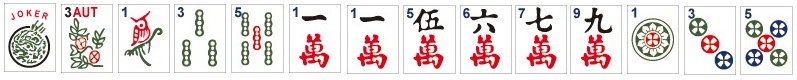 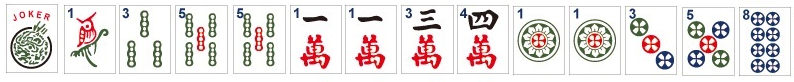 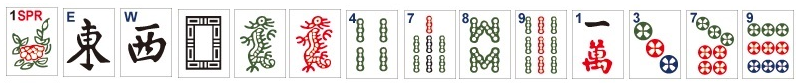 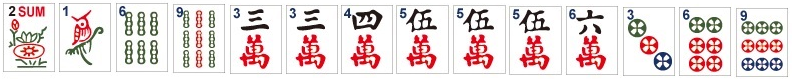 